Картотека алгоритмов по трудовому воспитанию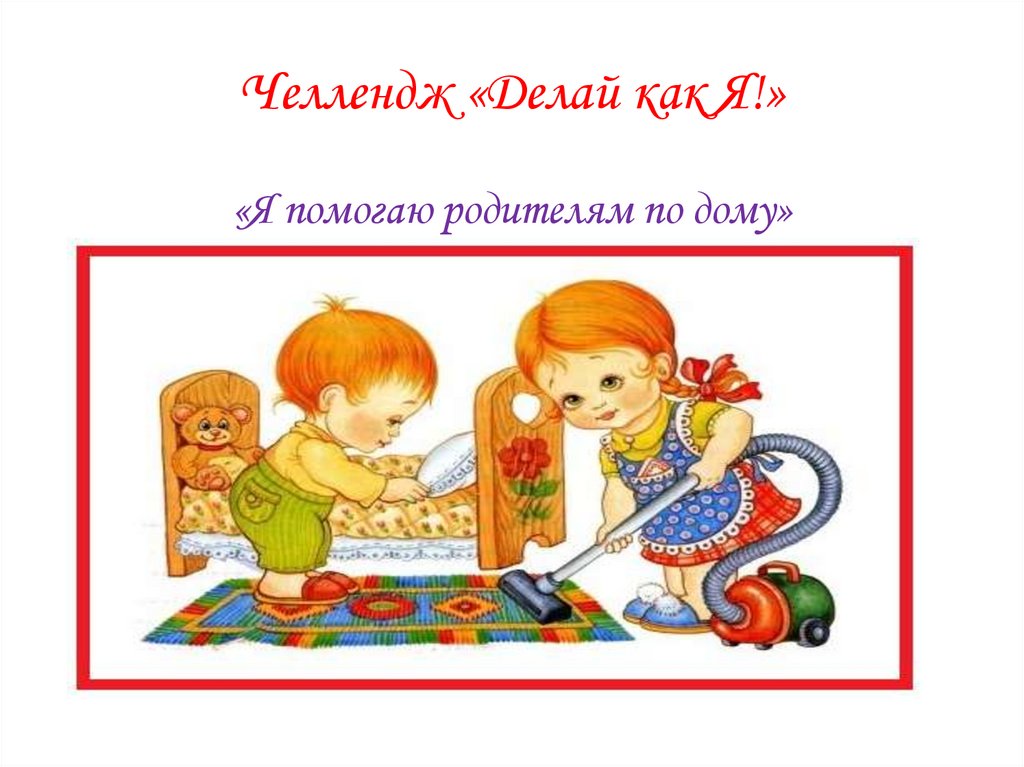 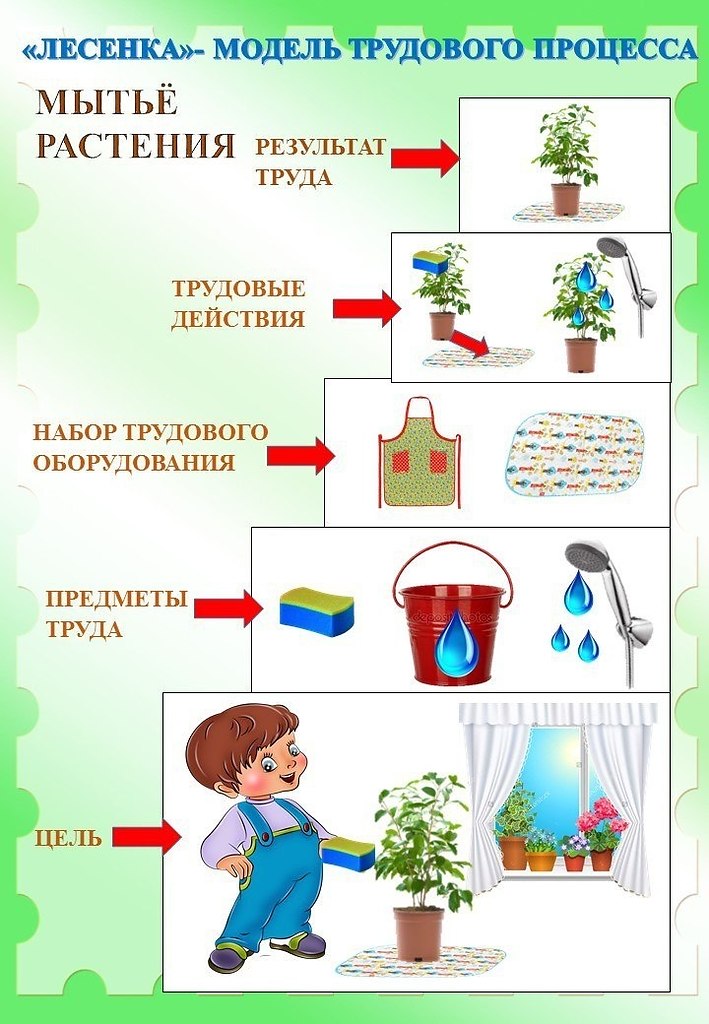 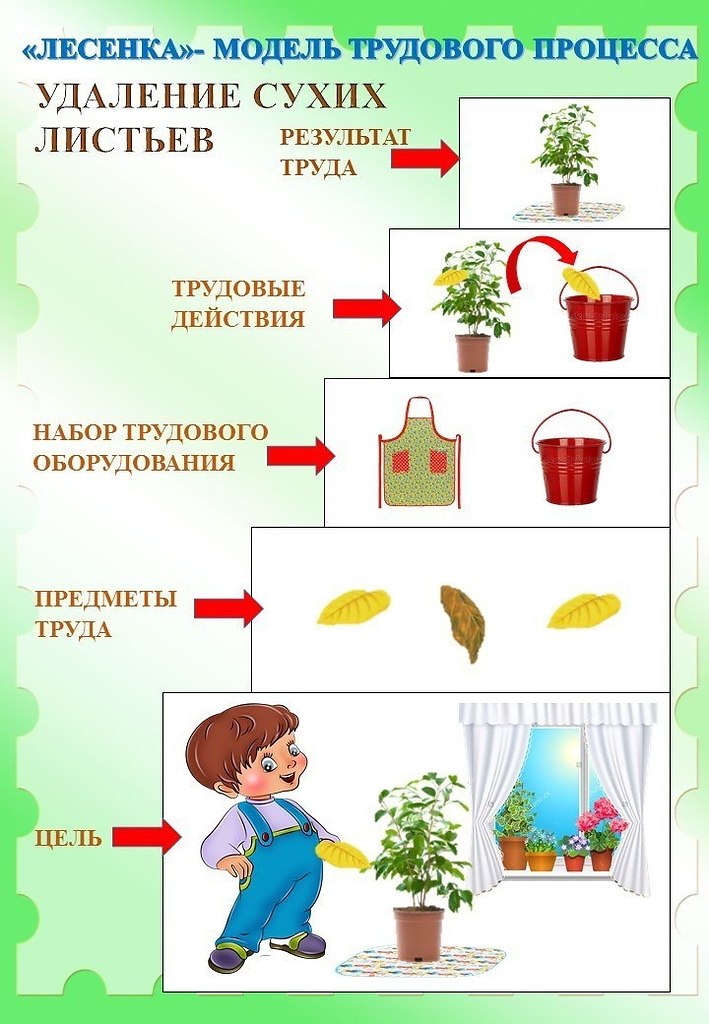 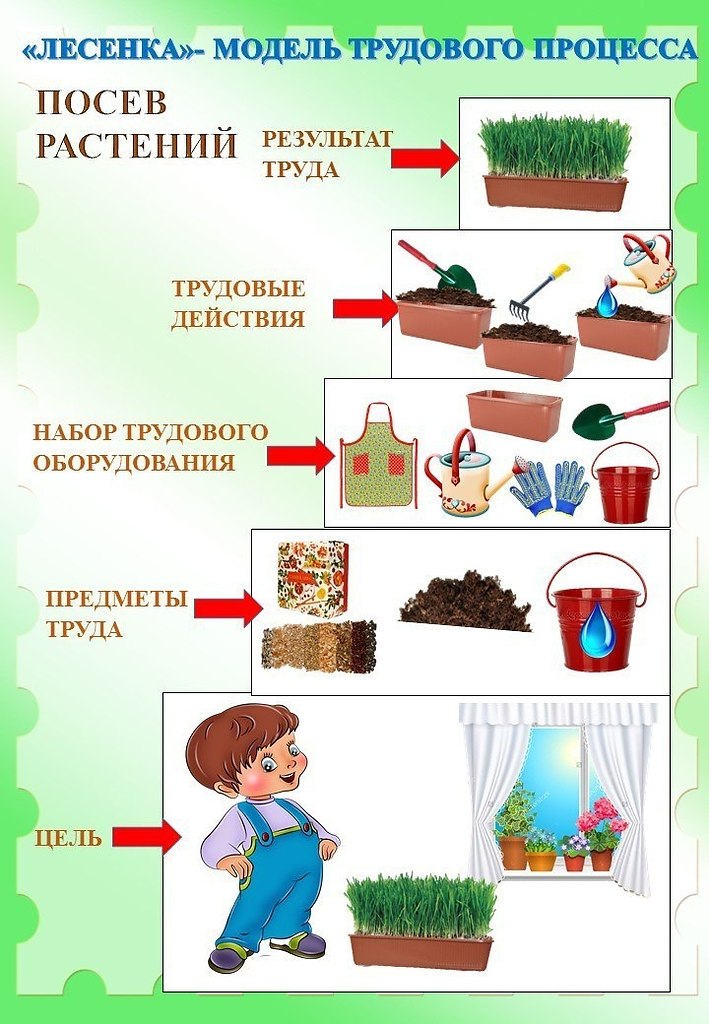 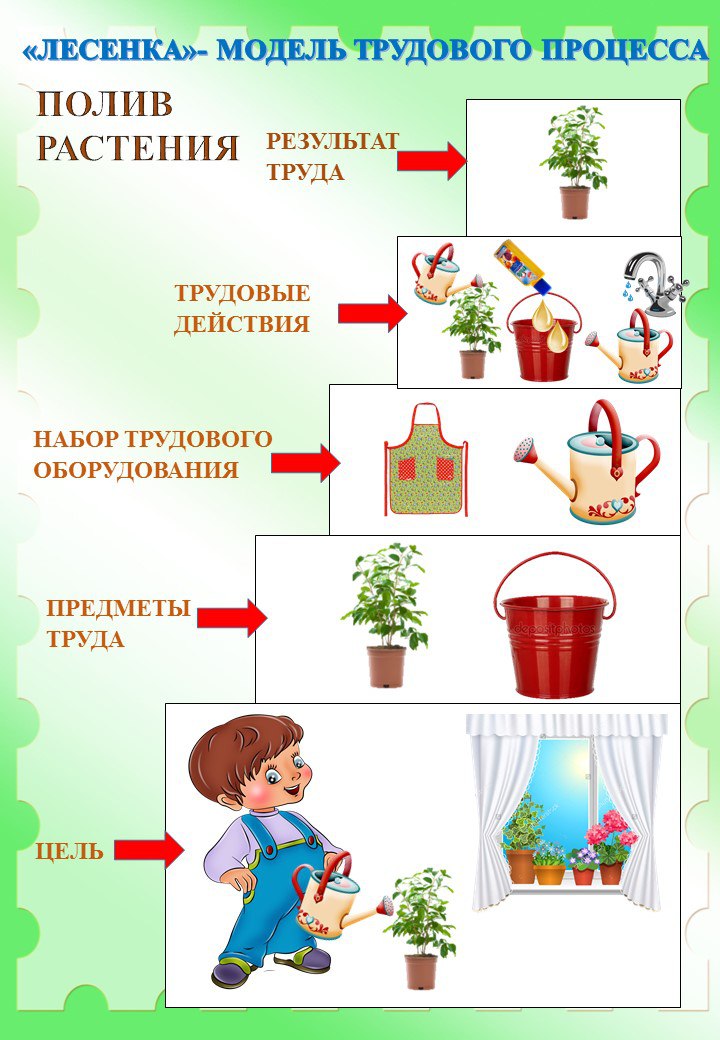 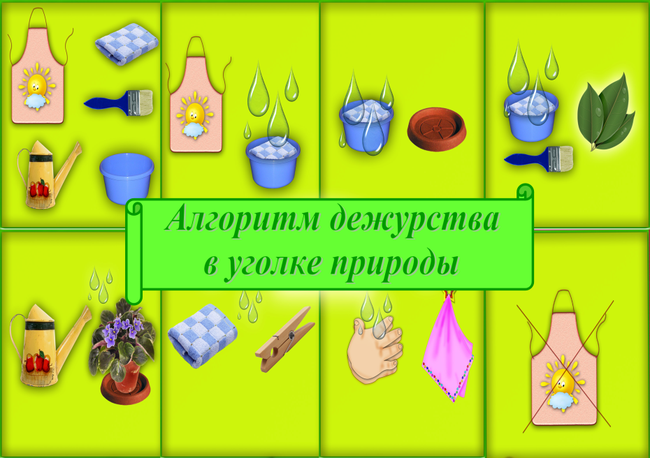 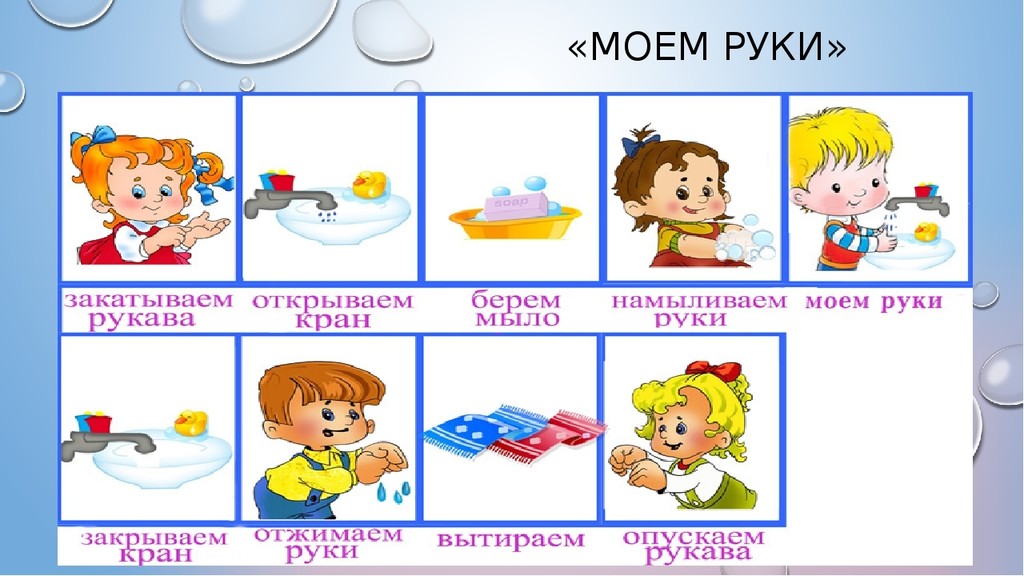 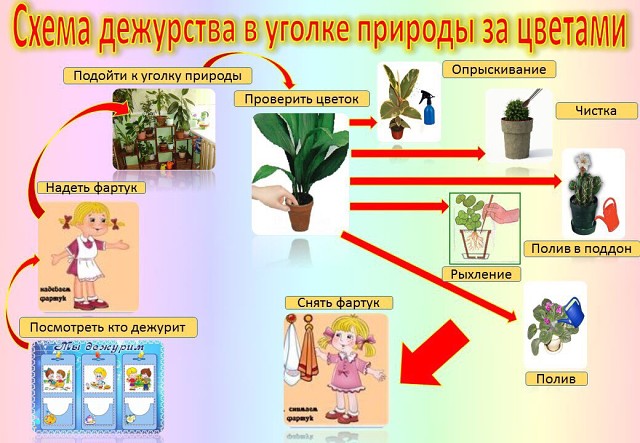 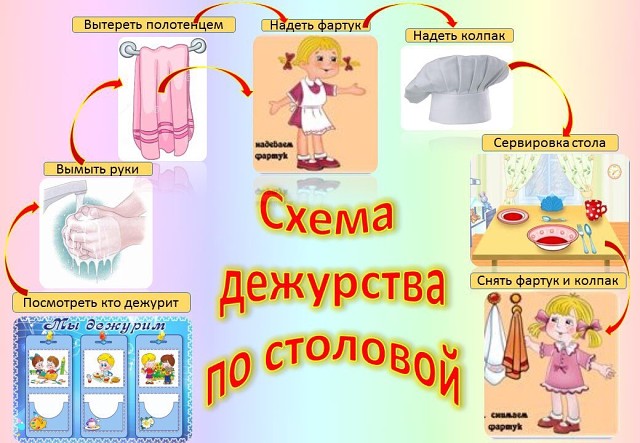 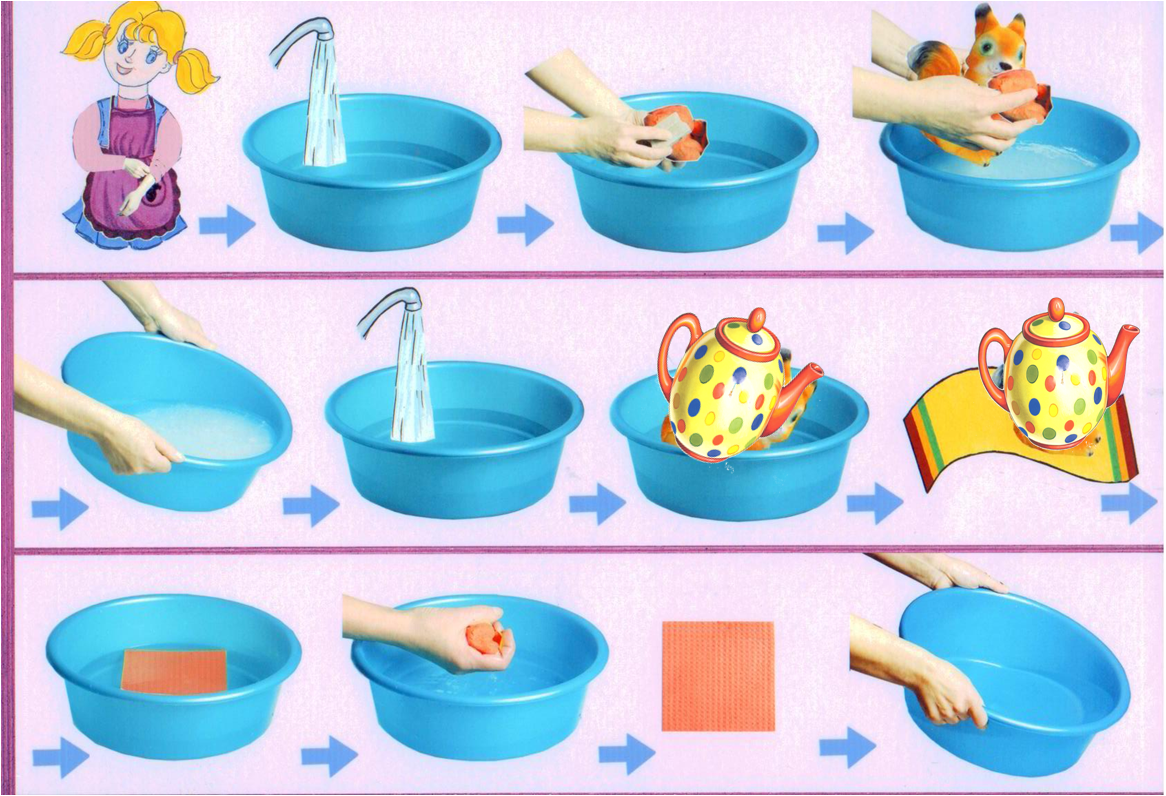 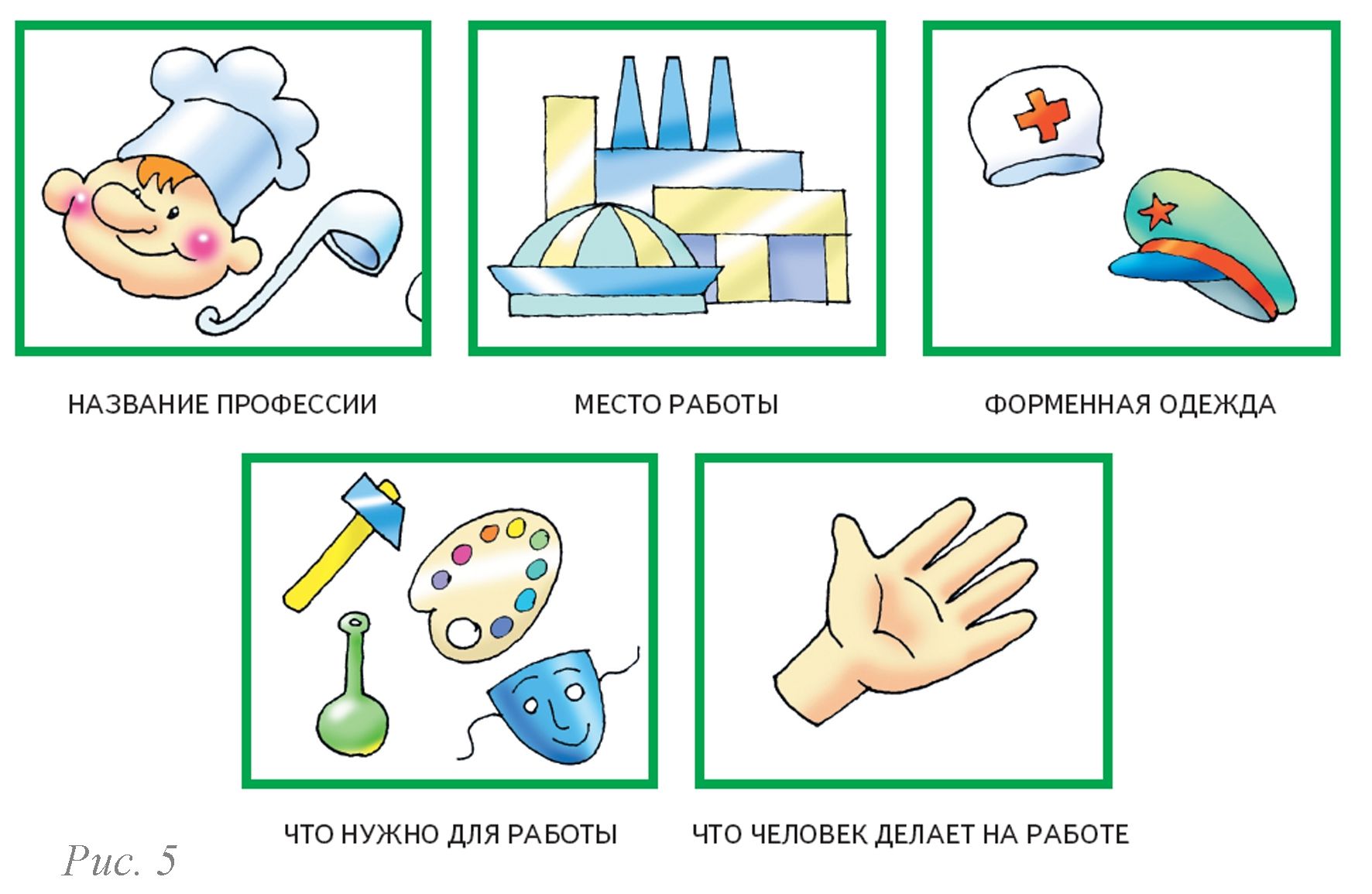 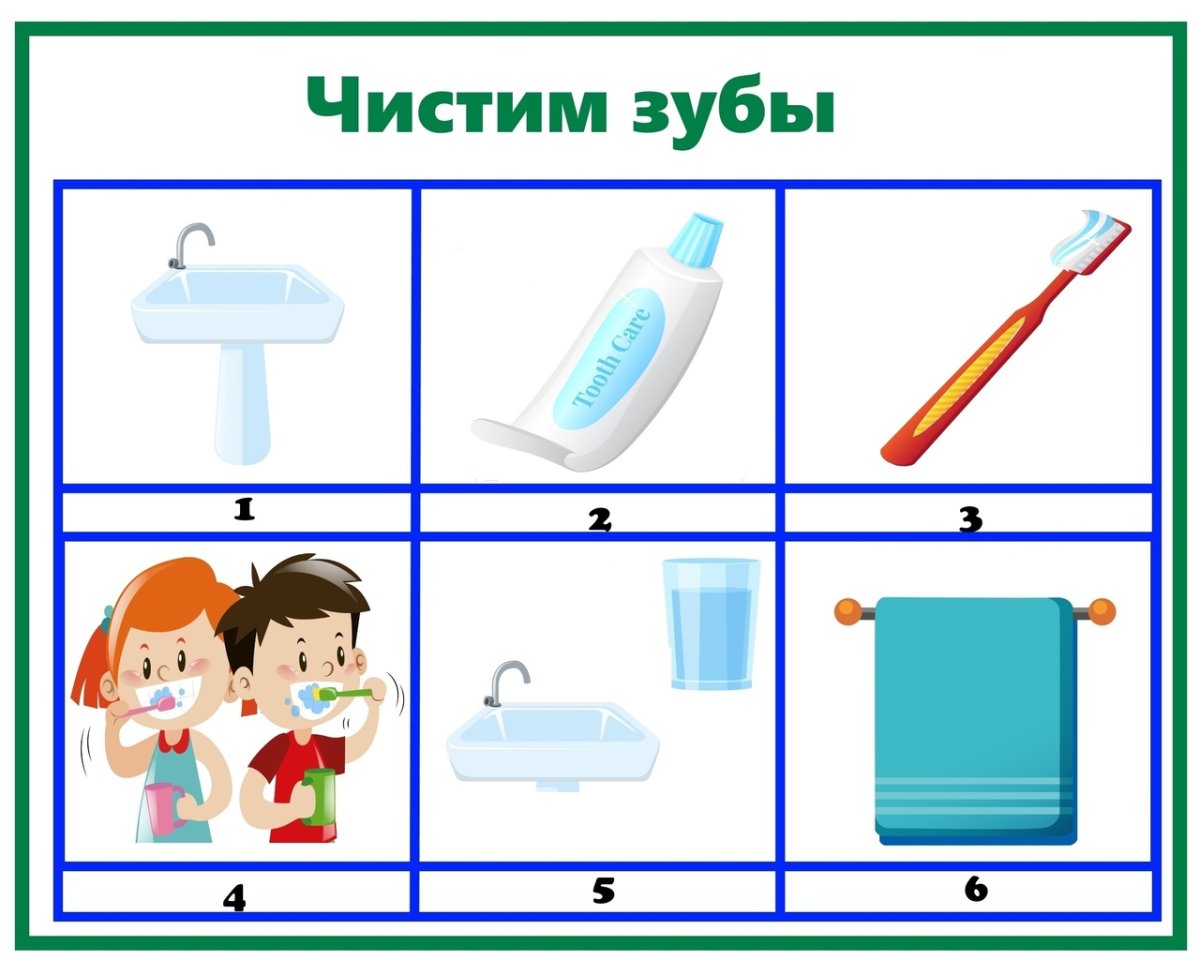 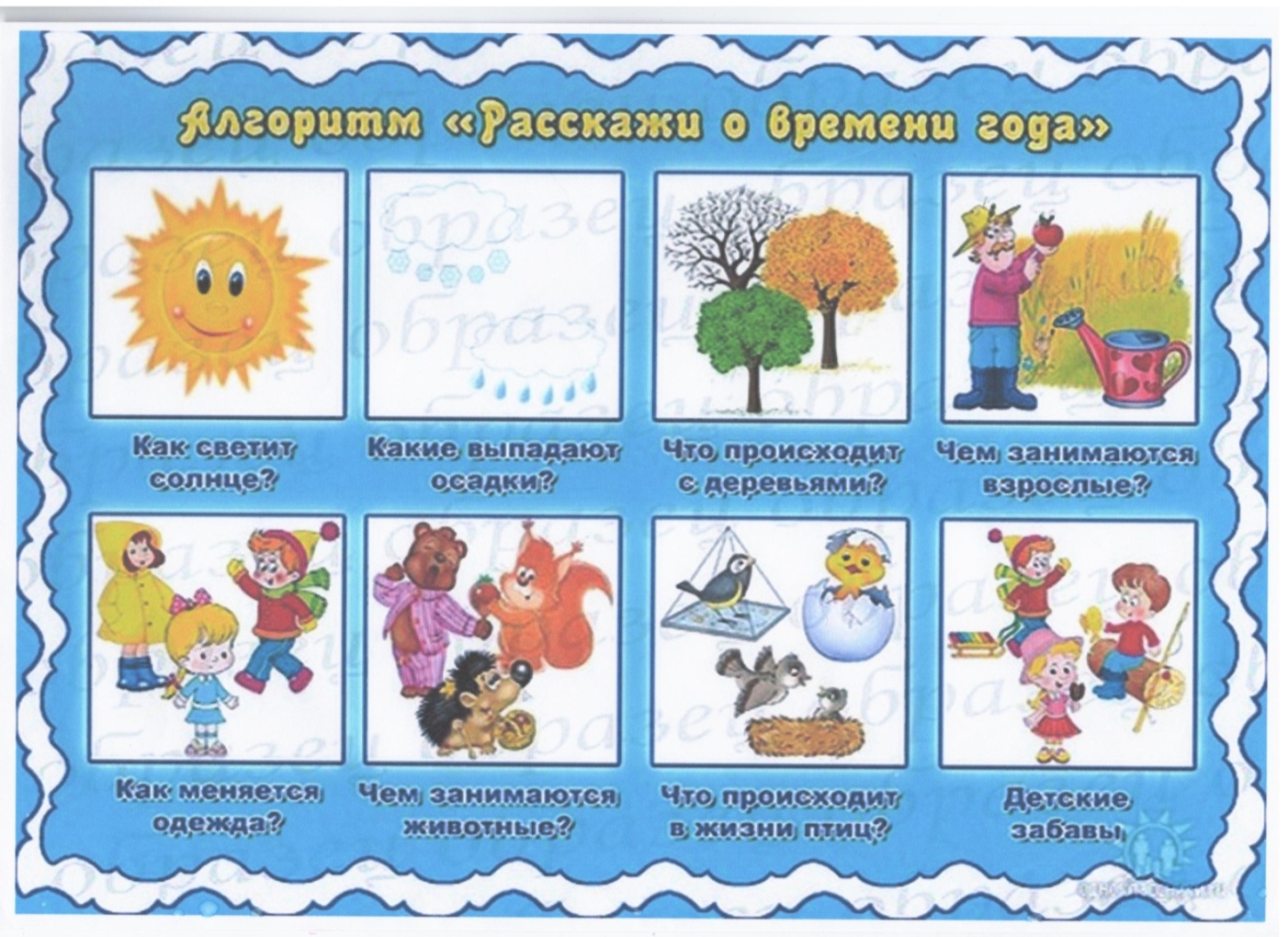 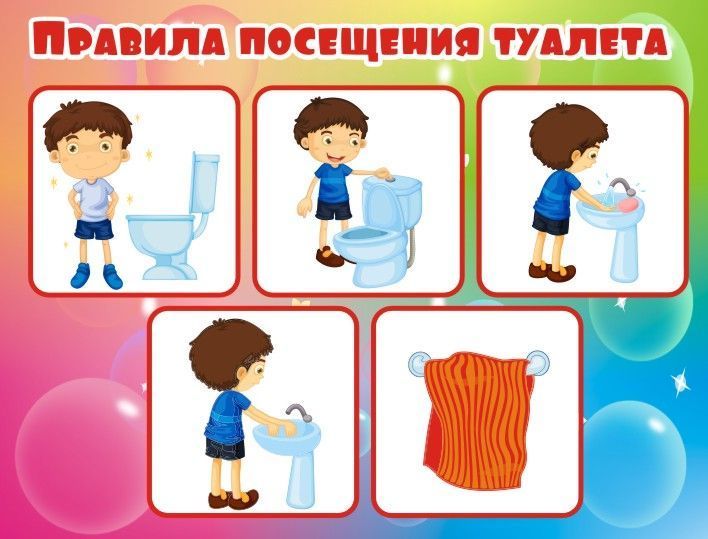 